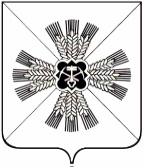 КЕМЕРОВСКАЯ ОБЛАСТЬАДМИНИСТРАЦИЯ ПРОМЫШЛЕННОВСКОГО МУНИЦИПАЛЬНОГО ОКРУГАПОСТАНОВЛЕНИЕот «09» декабря 2021 г. № 1944-Ппгт. ПромышленнаяОб утверждении Порядка определения платы за использование земельных участков, находящихся в собственностиПромышленновского муниципального округа, для возведения гражданами гаражей, являющихся некапитальными сооружениямиВ соответствии с пунктом 2 статьи 39.36 - 1 Земельного кодекса Российской Федерации, руководствуясь статьей 58 Устава Промышленновского муниципального округа:1. Утвердить  прилагаемый Порядок определения платы за использование земельных участков, находящихся в собственности Промышленновского муниципального округа, для возведения гражданами гаражей, являющихся некапитальными сооружениями.2. Настоящее постановление подлежит  опубликованию в районной газете «Эхо» и обнародованию на  официальном сайте администрации Промышленновского муниципального округа в сети Интернет. 3. Контроль  за  исполнением  настоящего  постановления  возложить на   заместителя  главы  Промышленновского муниципального  округа                 А.А. Зарубину.      4. Настоящее постановление вступает в силу с даты опубликования в районной газете «Эхо» и распространяется на правоотношения, возникшие с 01 сентября 2021 года.Исп. Н.В. УдовиченкоТел. 7-21-70Порядок определения платы за использование земельных участков, находящихся в собственности Промышленновского муниципального округа, для возведения гражданами гаражей, являющихся некапитальными сооружениями 1. Настоящий Порядок разработан в целях реализации подпункта 3 пункта 2 статьи 39.36-1 Земельного кодекса Российской Федерации и устанавливает порядок определения платы за использование земельных участков, находящихся в собственности Промышленновского муниципального округа, для возведения гражданами гаражей, являющихся некапитальными сооружениями.2. Расчет годового размера платы за использование земельных участков, находящихся в собственности Промышленновского муниципального округа, осуществляется Комитетом по управлению муниципальным имуществом администрации Промышленновского муниципального округа (далее – Комитет):1)  планируемых к использованию для возведения гражданами гаражей, являющихся некапитальными сооружениями;2) используемых под гаражами, являющимися некапитальными сооружениями, возведенными до дня вступления в силу Федерального закона от  05.04.2021 № 79-ФЗ «О внесении изменений в отдельные законодательные акты Российской Федерации».3. Расчет годового размера платы за использование земельных участков, находящихся в собственности Промышленновского муниципального округа, осуществляется на основании поступивших от граждан  заявлений  с  приложением документов, подтверждающих отнесение гражданина к одной из категорий, указанных в перечне категорий граждан, имеющих право на бесплатное использование земель и земельных участков, находящихся в государственной или муниципальной собственности, для возведения гражданами гаражей, являющихся некапитальными сооружениями, утвержденном постановлением Правительства Кемеровской области – Кузбасса от 25.11.2021 № 701 (далее - перечень).4.  Годовой размер платы за использование земельных участков (за исключением случаев использования земельных участков гражданами – владельцами гаражей, являющихся некапитальными сооружениями, относящимися к категориям граждан, указанным в перечне) определяется  по формуле:П = Су x Нст x S, где:П - годовой размер платы за использование  земельного участка (части земельного участка), руб.;Су - среднее значение удельного показателя кадастровой стоимости земель (устанавливается равной среднему значению удельного показателя кадастровой стоимости земель населенных пунктов по Промышленновскому муниципальному округу), руб./кв. м;Нст - ставка платы за использование земель или земельного участка (части земельного участка). Ставка платы за использование земель или земельного участка (части земельного участка) устанавливается равной максимальной ставке земельного налога, установленного Налоговым кодексом Российской Федерации;S - площадь  земельного участка.5. Неиспользование гражданином гаража, являющегося некапитальным сооружением,  земельного участка, предназначенного для его возведения, не может служить основанием для освобождения его от внесения платы за использование  земельных участков (за исключением граждан – владельцев гаражей, являющихся некапитальными сооружениями, относящихся к категориям граждан, указанным в перечне).6. Информация о размере платы за использование  земельных участков, находящихся в собственности Промышленновского муниципального округа, направляются Комитетом  в форме уведомления по адресу места жительства граждан в течение 30 рабочих  дней с даты  поступления заявления.7. Лицо, получившее уведомление, вносит плату за использование  земельных участков, путем перечисления денежных средств по реквизитам, указанным  в таком уведомлении, в течение 20 рабочих дней.И.о. главыПромышленновского муниципального округаС.А. ФедарюкС.А. ФедарюкУтвержден  постановлениемадминистрации Промышленновского муниципального округаот 09.12.2021 № 1944-ПЗаместитель главыПромышленновского муниципального округаА.А. Зарубина